Supplementary material 2  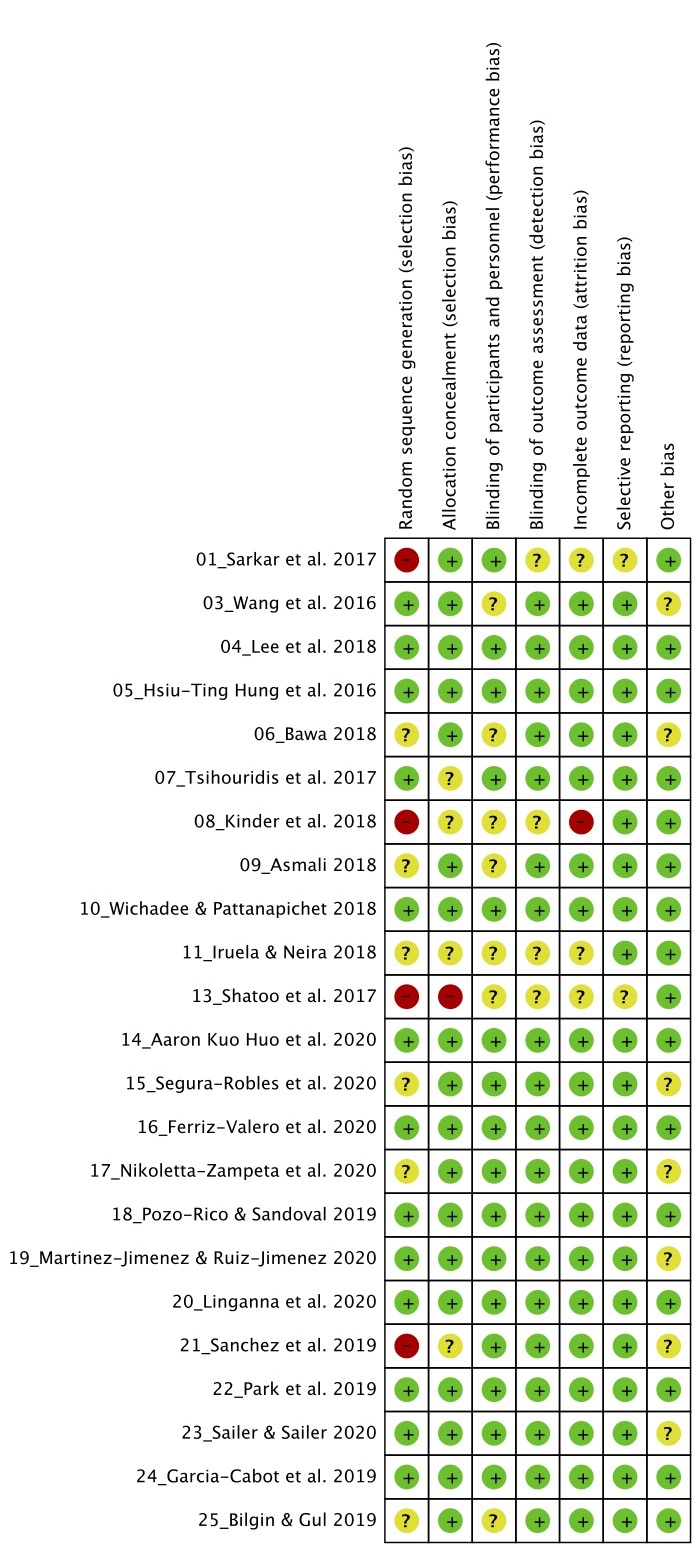 Other bias description:
3_Wang et al. 2016
Difference in the sample between very large groups, one group 125 participants, another 175 and that of kahoot 826_Bawa 2018
That instructors want to use Kahoot can convey a more positive result to students than those who did not use it.
15_Segura-Robles et al. 2020
The selection of the sample was carried out through an intentional sampling due to the ease of access to the students
17_ Nikoletta-Zampeta et al. 2020The treatments did not have the same duration as the tasks.
19_ Martinez-Jimenez & Ruiz-Jimenez 2020The questionnaire was voluntary and anonymous.

21_Sanchez et al. 2019
There was a very unbalanced sample, 157 gamified and 317 traditional and there was no randomization in the tests23_Sailer & Sailer 2020The participants were asked to prepare the videoconference, and from there an initial evaluation was made, it is not possible to control what each subject has studied at home.